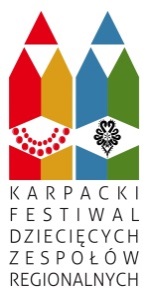   45. KARPACKI FESTIWAL     DZIECIĘCYCH ZESPOŁÓW REGIONALNYCHRabka-Zdrój, 18 -19 czerwca 2022     P r o g r a mS o b o t a, 18 czerwca						11.00 – 13.30		PRÓBY ZESPOŁÓW 13.30			KOROWÓD FESTIWALOWY14.00			OTWARCIE 1 DNIA FESTIWALU, PREZENTACJE ZESPOŁÓW14.15			MALI MAGURZANIE z Łodygowic, pow. żywiecki 	program: FARYNA14.45			MALI BIAŁCANIE z  Białki Tatrzańskiej, pow. tatrzańskiprogram: W IZBIE15.15			LAUREAT PRZEGLĄDU KRAKOWIACZEK w Łoniowej 15.45			MAŁOLIPNICKA RODZINA KOLPINGA z Lipnicy Małej, pow. nowotarskiprogram: PRZY ODPUŚCIE16.15			MALI JAŚLANIE z Jasła, pow. jasielskiprogram: ZABAWA PRZY WYKOPKACH16.35			PIECUCHY z Nawojowej, pow. nowosądeckiprogram: ZANIM NA MAJÓWKO POŚLI…17.00			POGÓRZAŃSKIE DZIECI z Kąclowej, pow. nowosądeckiprogram: PRZY SOBOCIE, PO ROBOCIE17.45			omówienia programów